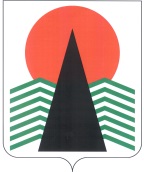 ГЛАВА  НЕФТЕЮГАНСКОГО  РАЙОНАпостановлениег.НефтеюганскО внесении изменений в постановление Главы Нефтеюганского района от 28.02.2013 № 29-п «О комиссии по восстановлению прав реабилитированных жертв политических репрессий при Главе Нефтеюганского района»В связи с кадровыми изменениями п о с т а н о в л я ю:Внести изменения в постановление Главы Нефтеюганского района 
от 28.02.2013 № 29-п «О комиссии по восстановлению прав реабилитированных жертв политических репрессий при Главе Нефтеюганского района» (с изменениями на 16.02.2016 № 13-п), изложив приложение 1 в редакции согласно приложению 
к настоящему постановлению.Настоящее постановление подлежит размещению на официальном сайте органов местного самоуправления Нефтеюганского района.Контроль за выполнением постановления возложить на директора 
департамента имущественных отношений – заместителя главы Нефтеюганского 
района Ю.Ю.Копыльца.Глава района 					 		Г.В.ЛапковскаяПриложениек постановлению ГлавыНефтеюганского районаот 07.09.2017 № 40-пгСОСТАВ комиссии по восстановлению прав реабилитированных жертв политических репрессий Председатель комиссии – директор департамента имущественных отношений – заместитель главы Нефтеюганского районазаместитель председателя комиссии – директор департамента финансов – заместитель главы Нефтеюганского района секретарь комиссии – советник главы Нефтеюганского района 
(по согласованию).Члены комиссии:председатель юридического комитета администрации Нефтеюганского районазаместитель председателя комитета гражданской защиты населения Нефтеюганского района начальник отдела по делам архивов управления по связам 
с общественностью администрации Нефтеюганского районапредседатель Общественного совета Нефтеюганского района. 07.09.2017№ 40-пг№ 40-пг